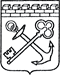 АДМИНИСТРАЦИЯ ЛЕНИНГРАДСКОЙ ОБЛАСТИКОМИТЕТ ПО КУЛЬТУРЕ ЛЕНИНГРАДСКОЙ ОБЛАСТИПРИКАЗ«___»____________2020 г.                                                         №___________________                                                                                                           Санкт-ПетербургОб утверждении перечня должностных лиц комитета по культуре Ленинградской области, уполномоченных составлять протоколы об административных правонарушениях, предусмотренных статьей 20.6.1 Кодекса Российской Федерации об административных правонарушенияхРуководствуясь частью 6.4 статьи 28.3 Кодекса Российской Федерации об административных правонарушениях, Постановлением Губернатора Ленинградской области от 22.05.2020 № 45-пг «Об утверждении Перечня органов исполнительной власти Ленинградской области и их должностных лиц, уполномоченных составлять протоколы об административных правонарушениях, предусмотренных статьей 20.6.1 Кодекса Российской Федерации об административных правонарушениях», ПРИКАЗЫВАЮ:1. Утвердить Перечень должностных лиц комитета по культуре Ленинградской области, уполномоченных составлять протоколы об административных правонарушениях, предусмотренных статьей 20.6.1 Кодекса Российской Федерации об административных правонарушениях согласно приложению к настоящему приказу.2. Настоящий приказ вступает в силу со дня его официального опубликования.3. Контроль за исполнением настоящего приказа оставляю за собой.Председатель комитета 								     В.О. ЦойУТВЕРЖДЕНприказом комитета по культуре Ленинградской областиот __________ №____(приложение )ПЕРЕЧЕНЬ ДОЛЖНОСТНЫХ ЛИЦ КОМИТЕТА ПО КУЛЬУТУРЕ ЛЕНИНГРАДСКОЙ ОБЛАСТИ, УПОЛНОМОЧЕННЫХ СОСТАВЛЯТЬ ПРОТОКОЛЫ ОБ АДМИНИСТРАТИВНЫХ ПРАВОНАРУШЕНИЯХ, ПРЕДУСМОТРЕННЫХ СТАТЬЕЙ 20.6.1 КОДЕКСА РОССИЙСКОЙ ФЕДЕРАЦИИ ОБ АДМИНИСТРАТИВНЫХ ПРАВОНАРУШЕНИЯХ1. Должностные лица департамента государственной охраны, сохранения и использования объектов культурного наследия комитета по культуре Ленинградской области (далее – департамент, комитет):1.1.Заместитель начальника департамента государственной охраны, сохранения и использования объектов культурного наследия;1.2. Начальник отдела по осуществлению полномочий Российской Федерации в сфере объектов культурного наследия департамента;1.3. Главный специалист отдела по осуществлению полномочий Российской Федерации в сфере объектов культурного наследия департамента;1.4. Ведущий специалист отдела по осуществлению полномочий Российской Федерации в сфере объектов культурного наследия департамента;1.5. Начальник отдела по осуществлению полномочий Ленинградской области в сфере объектов культурного наследия департамента;1.6. Консультант отдела по осуществлению полномочий Ленинградской области в сфере объектов культурного наследия департамента;1.7. Главный специалист отдела по осуществлению полномочий Ленинградской области в сфере объектов культурного наследия департамента;1.8. Начальник сектора судебного и административного производства департамента;1.9. Консультант сектора судебного и административного производства департамента.2.  Должностные лица отдела государственной поддержки культуры, искусства и народного творчества комитета:2.1. Начальник отдела государственной поддержки культуры, искусства и народного творчества;2.2. Консультант отдела государственной поддержки культуры, искусства и народного творчества;2.3. Главный специалист отдела государственной поддержки культуры, искусства и народного творчества;2.4. Ведущий специалист отдела государственной поддержки культуры, искусства и народного творчества;3. Должностные лица отдела взаимодействия с муниципальными образованиями, информатизации и организационной работы комитета:3.1. Главный специалист отдела взаимодействия с муниципальными образованиями, информатизации и организационной работы комитета;3.2. Ведущий специалист отдела взаимодействия с муниципальными образованиями, информатизации и организационной работы комитета;4. Должностные лица отдела экономического и финансового обеспечения комитета:4.1.  Начальник отдела экономического и финансового обеспечения комитета – главный бухгалтер4.2.  Консультант отдела экономического и финансового обеспечения комитета;4.3. Главный специалист отдела экономического и финансового обеспечения комитета;4.4. Ведущий специалист отдела экономического и финансового обеспечения комитета5. Должностные лица отдела программно-целевого планирования, капитальных вложений и государственных закупок комитета:5.1. Начальник отдела программно-целевого планирования, капитальных вложений и государственных закупок комитета;5.2. Главный специалист отдела программно-целевого планирования, капитальных вложений и государственных закупок комитета;5.3. Ведущий специалист отдела программно-целевого планирования, капитальных вложений и государственных закупок комитета;5.4. Специалист первой категории  отдела программно-целевого планирования, капитальных вложений и государственных закупок комитета;